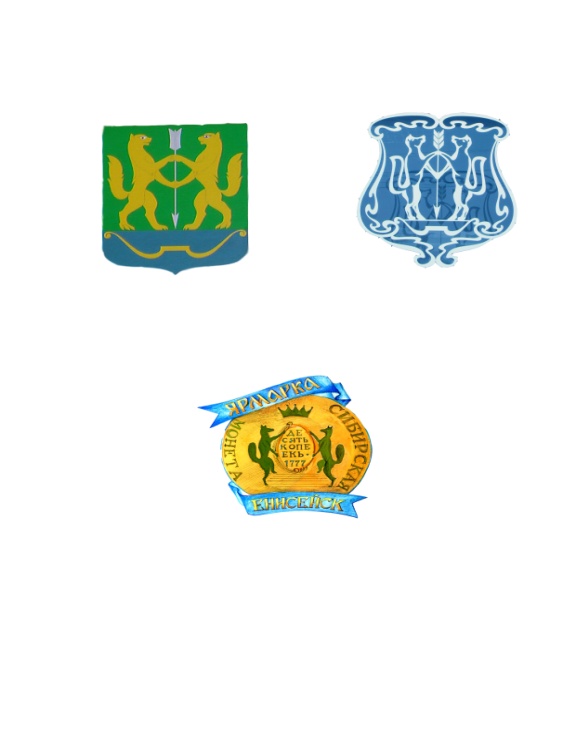 Муниципальное образование город ЕнисейскПриглашает принять участие в XIII Августовской ярмарке!         Уважаемые  господа!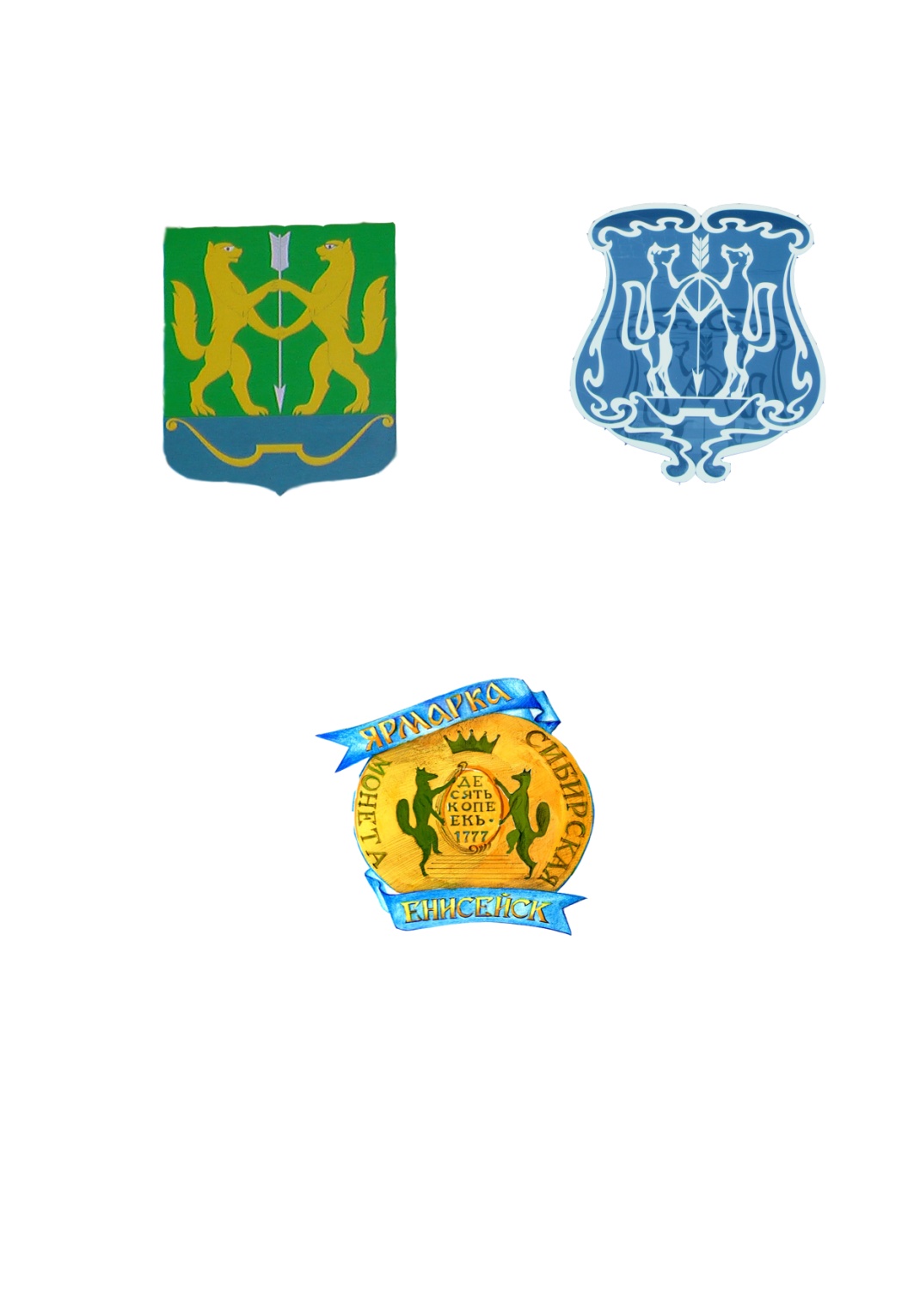 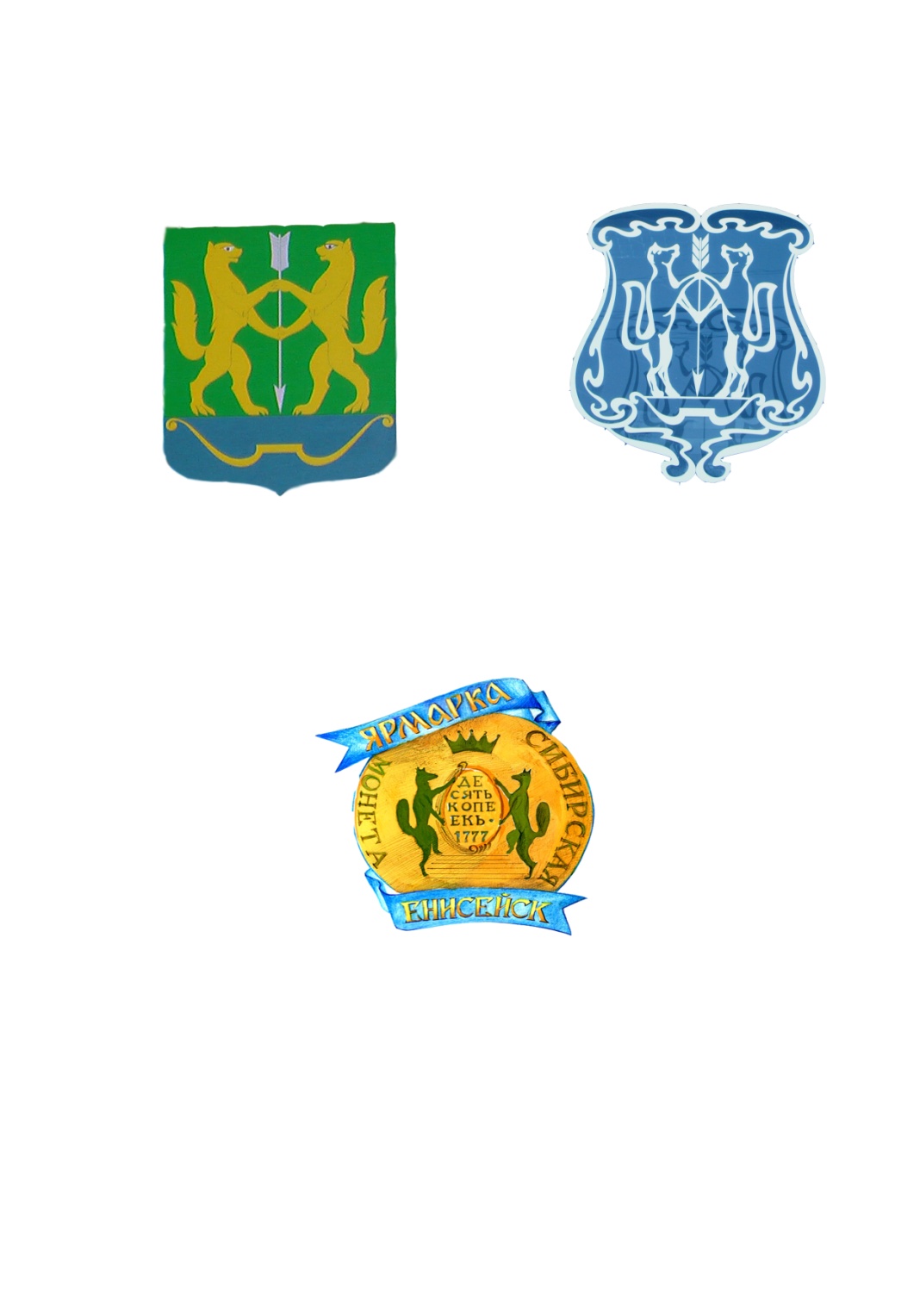 11 августа 2018 годав центре Енисейска традиционно развернет свое действоXIII Августовская ярмарка!         Поддерживая   предпринимательство, сохраняя и развивая народные художественные ремесла и изобразительное искусство, приобщая к народному художественному творчеству широкие слои населения, ярмарка расширяет экономический потенциал г. Енисейска и территорий, непосредственно принимающих участие в ярмарке; содействует развитию народных промыслов, сувенирного производства; развитию традиционной культуры. Приглашаем к участию:профессиональные и самодеятельные творческие коллективы; мастеров изобразительного и декоративно-прикладного искусства;подворья с презентацией своей территории;предпринимателей. Станьте участниками увлекательного события!Участникам необходимо представить в оргкомитет Ярмарки анкету-заявку                            до 29 июля  2018 года включительно. В рамках XIII Августовской ярмарки будет проводиться гастрономический конкурс «Енисейский рецепт» по двум направлениям:конкурс «Енисейский пирог» и конкурс «Енисейская похлебка».К участию в Конкурсе приглашаются представители профессий, относящихся к сфере общественного питания, хлебопечения и торговли, а также учащиеся учебных заведений, осуществляющих подготовку специалистов по данным направлениям и самодеятельные пекари и повара, подавшие заявку на участие в Конкурсе. Возраст участников не ограничен.Более подробную информацию по проведению  Августовской Ярмарки  можно получить по тел.: (39195) 2-49-78, e-mail: enuprkult@mail.ru, а также на официальном сайте  города Енисейска - www: eniseysk.com, в разделе «Августовская Ярмарка».Желающие принять участие в организации  и проведении ярмарки могут обращаться:- творческие коллективы, солисты, подворья, мастера ДПИ, художники – в МКУ «Управление культуры, туризма, спорта и молодёжной политики города Енисейска», тел.: (39195) 2-49-78, e-mail: enuprkult@mail.ru;- предприниматели – в отдел экономического развития, торговли и предпринимательской деятельности администрации г. Енисейска, тел.: (39195)  2-26-84, 
e-mail: eneconom@mail.ruВ рамках ярмарки традиционно проводится День города. В этом году нашему городу исполняется 399 лет!